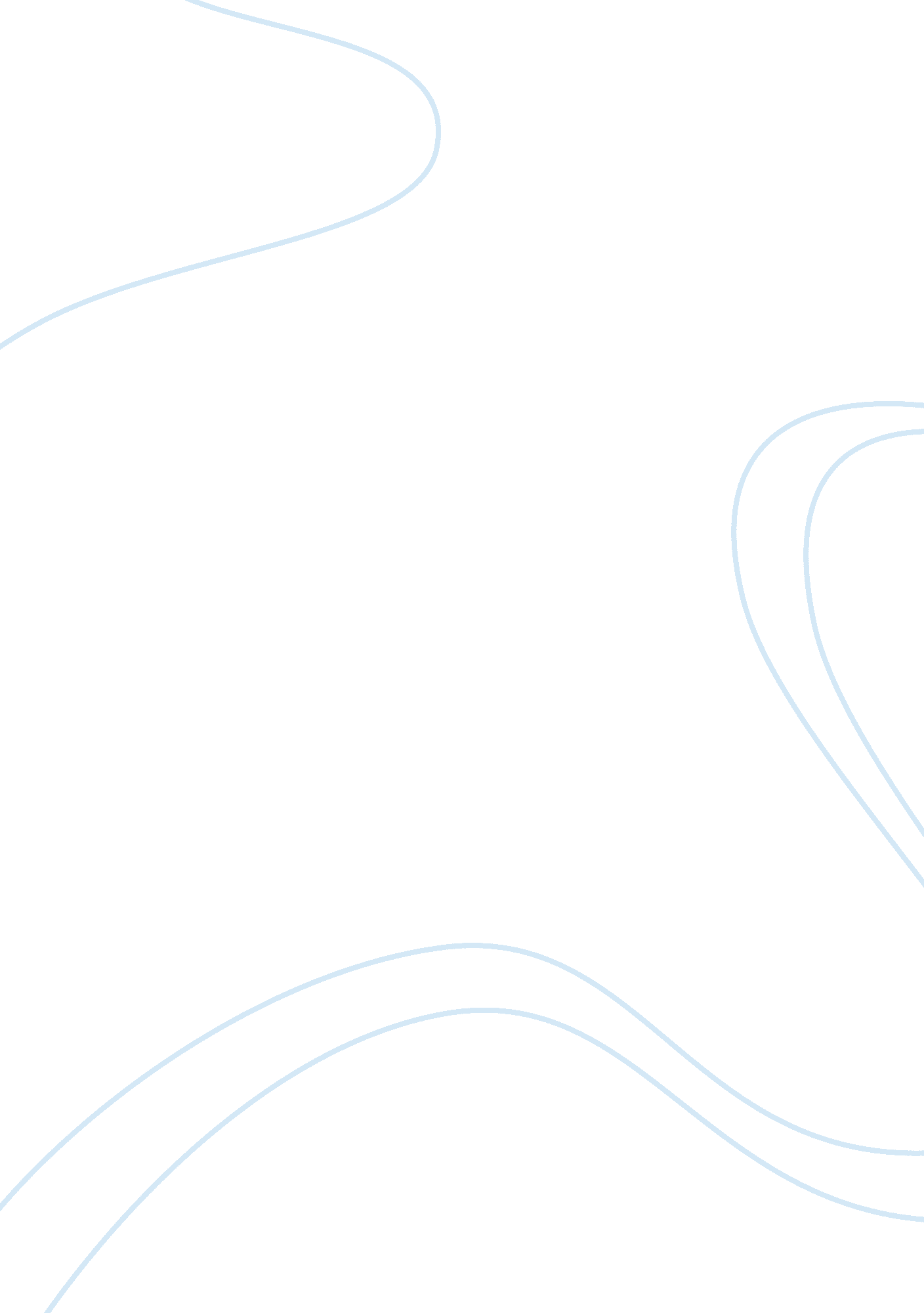 Personal biography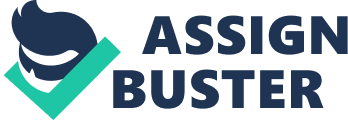 BIOGRAPHY I was born with a strong motivation for excellence and success. Being born in a business-minded family, my first dream was to pursue a career which will help our family business grow and prosper. As I recount my childhood days in Hong Kong, I can still that small child who once dreamed of excelling in the business arena. 
I spent my early days in Hong Kong. However, my quest to gain deeper knowledge, achieve quality education, develop my skills and competence brought me to the decision of pursuing my higher education in the University of Concordia in Quebec, Canada. In 1999, I gained my Bachelors Degree of Commerce in Finance. 
Armed with the knowledge and skill I gained from university and my determination to succeed, I began my career as an office clerk at Rainbow International Trading in Montreal. My intellect, expertise, and abilities promoted me to a supervisory position in less than a year. This new position widened the scope of my responsibility and in the process, furthered my strengths and competency. 
Wanting to build another career with a new organization, I served as a communication production assistant with the primary task of corresponding with stakeholders. Part of my job is the transacting with different financial institutions and the creation of spreadsheet reports utilizing my knowledge in accounting and expertise in Microsoft Excel. 
In 1999, I began to pursue a career in finance by joining the team of London Life as a financial security planning advisor. This position gave me a sense of pride and fulfillment as I was awarded the 1999 Honor Award being one of the only two members employed in less than two years to generate $2 million annual sales credit. To further enhance my skill in finance, I opted to become a sales assistant in RBC Investment Services (Asia) Limited. 
I went home to Hong Kong in 2001 to manage our family business. Currently, I am a Group Assistant manager overseeing the 2000 employees in our artificial flower manufacturing. My previous job experiences in the field of production and finance equipped with the skills to oversee accounting and production processes. In this role, I can see my childhood dream being realized each day. 
I take joy in my great and small achievements as these give me a strong sense of satisfaction. As with any typical individual, I also enjoy doing simple things like catching a good movie, reading books, and dining out. These simple activities imparts the greatest joys in life while molding me into a well-rounded individual. 